LABORATÓRIOS ESPECIFICOS PARA O CURSO	Como apoio às suas atividades didáticas, o curso de Tecnologia em Jogos Digitais conta com uma excelente infraestrutura de laboratórios. Laboratórios de Informática São dez laboratórios de informática climatizados, equipados com projetores de multimídia, rede wireless, link de internet de 1 Gb dedicado e câmeras de segurança.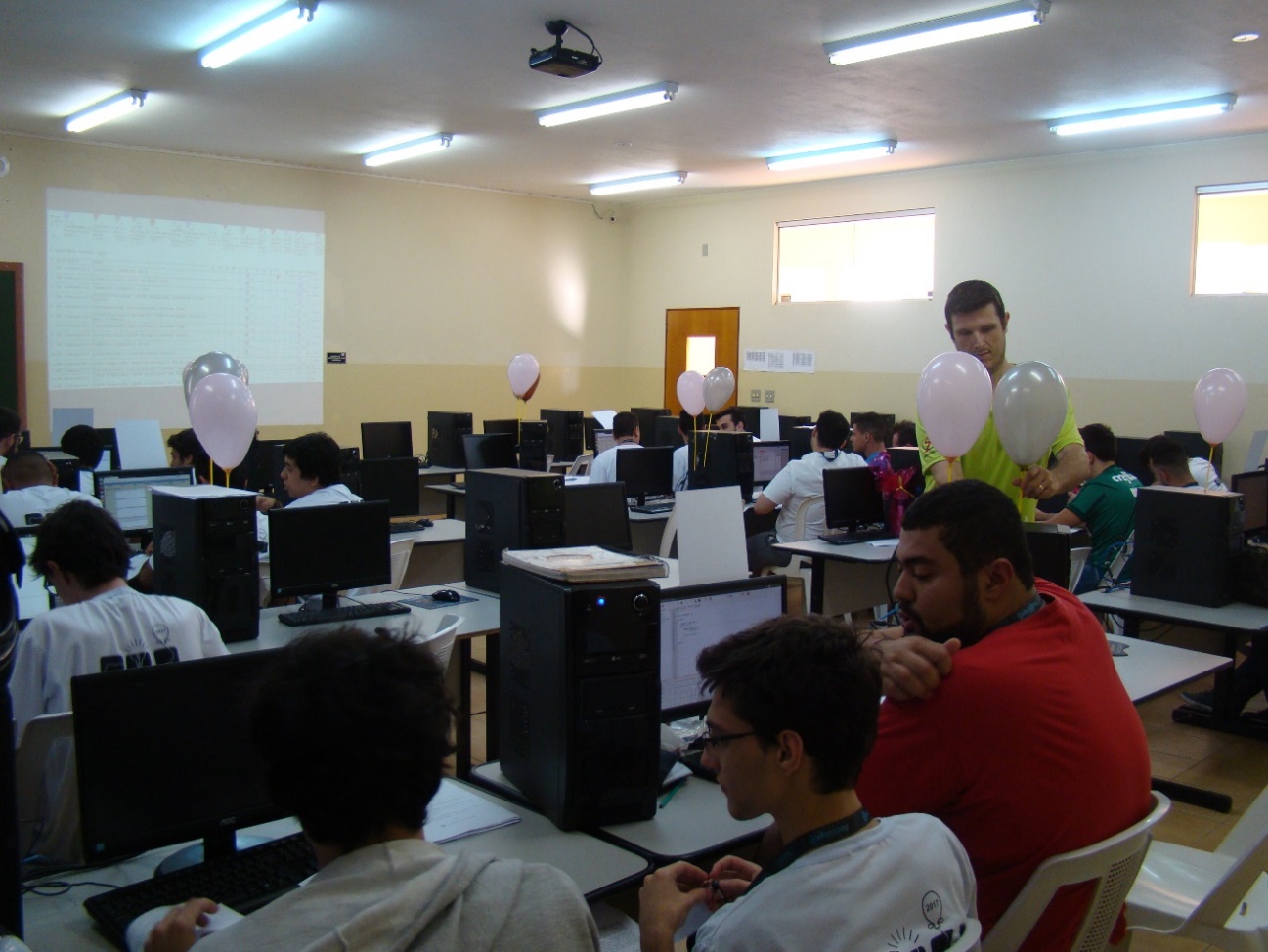 Foto5 - Maratona de ProgramaçãoOs laboratórios se encontram abertos de segunda a sexta: das 7:30 às 12:00, das 12:10 às 18:40 e das 19:10 às 23:30. Nos sábados das 7:30 às 17:30.Laboratório 01 Laboratório 01 Equipamentos (Hardwares Instalados e/ou outros)Equipamentos (Hardwares Instalados e/ou outros)qtde.Especificações20Processador Pentium i5; 8gb de RAM, 1T de disco rígido, 20 monitores lcd 20. Pol01Projetor MultimidiaLaboratório 02Laboratório 02Equipamentos (Hardwares Instalados e/ou outros)Equipamentos (Hardwares Instalados e/ou outros)Qtde.Especificações40Processador Core I7; 8 Gb de RAM; 500 Gb de disco rígido; monitor de LED de 20 polegadas.01Projetor MultimídiaLaboratório 03Laboratório 03Equipamentos (Hardwares Instalados e/ou outros)Equipamentos (Hardwares Instalados e/ou outros)Qtde.Especificações40Processador Core I7; 8 Gb de RAM; 500 Gb de disco rígido; monitor de LED de 20 polegadas.01Projetor MultimídiaLaboratório 04Laboratório 04Equipamentos (Hardwares Instalados e/ou outros)Equipamentos (Hardwares Instalados e/ou outros)Qtde.Especificações30Processador Core I7; 8 Gb de RAM; 500 Gb de disco rígido; monitor de LED de 20 polegadas.01Projetor MultimídiaLaboratório 05 (Oficina de Criação) Laboratório 05 (Oficina de Criação) Equipamentos (Hardwares Instalados e/ou outros)Equipamentos (Hardwares Instalados e/ou outros)Qtde.Especificações12Processador Intel Core I5 8 Gb de RAM; 240 Gb de SSD, monitor LCD de 20 pol.01Impressora 3D12Mesas digitalizadoras01Lousa Digital Móvel01Estação de Realidade Virtual com computador de alto desempenho e óculos de RV01 Projetor MultimídiaLaboratório 06Laboratório 06Equipamentos (Hardwares Instalados e/ou outros)Equipamentos (Hardwares Instalados e/ou outros)Qtde.Especificações33Processador Core I5; 8 Gb de RAM; 500 Gb de disco rígido; monitor de LED de 20 “01Projetor MultimídiaLaboratório 07Laboratório 07Equipamentos (Hardwares Instalados e/ou outros)Equipamentos (Hardwares Instalados e/ou outros)Qtde.Especificações40Processador Ryzen 5; 8 Gb de RAM; 240 Gb de SSD; monitor de LED de 20 polegadas.01Projetor MultimídiaLaboratório 08Laboratório 08Equipamentos (Hardwares Instalados e/ou outros)Equipamentos (Hardwares Instalados e/ou outros)Qtde.Especificações30Processador Core I5; 8 Gb de RAM; 1T Gb de disco rígido; monitor de LED de 20 polegadas.01Projetor MultimídiaLaboratório 09Laboratório 09Equipamentos (Hardwares Instalados e/ou outros)Equipamentos (Hardwares Instalados e/ou outros)Qtde.Especificações40Processador Ryzen 5; 8 Gb de RAM; 240 Gb de SSD; monitor de LED de 20 polegadas.01Projetor Multimídia01Lousa Digital fixaLaboratório 10Laboratório 10Equipamentos (Hardwares Instalados e/ou outros)Equipamentos (Hardwares Instalados e/ou outros)Qtde.Especificações20Processador Core i7; 8 Gb de RAM; 240 Gb de SSD; monitor de LED de 20 polegadas.01Projetor Multimídia